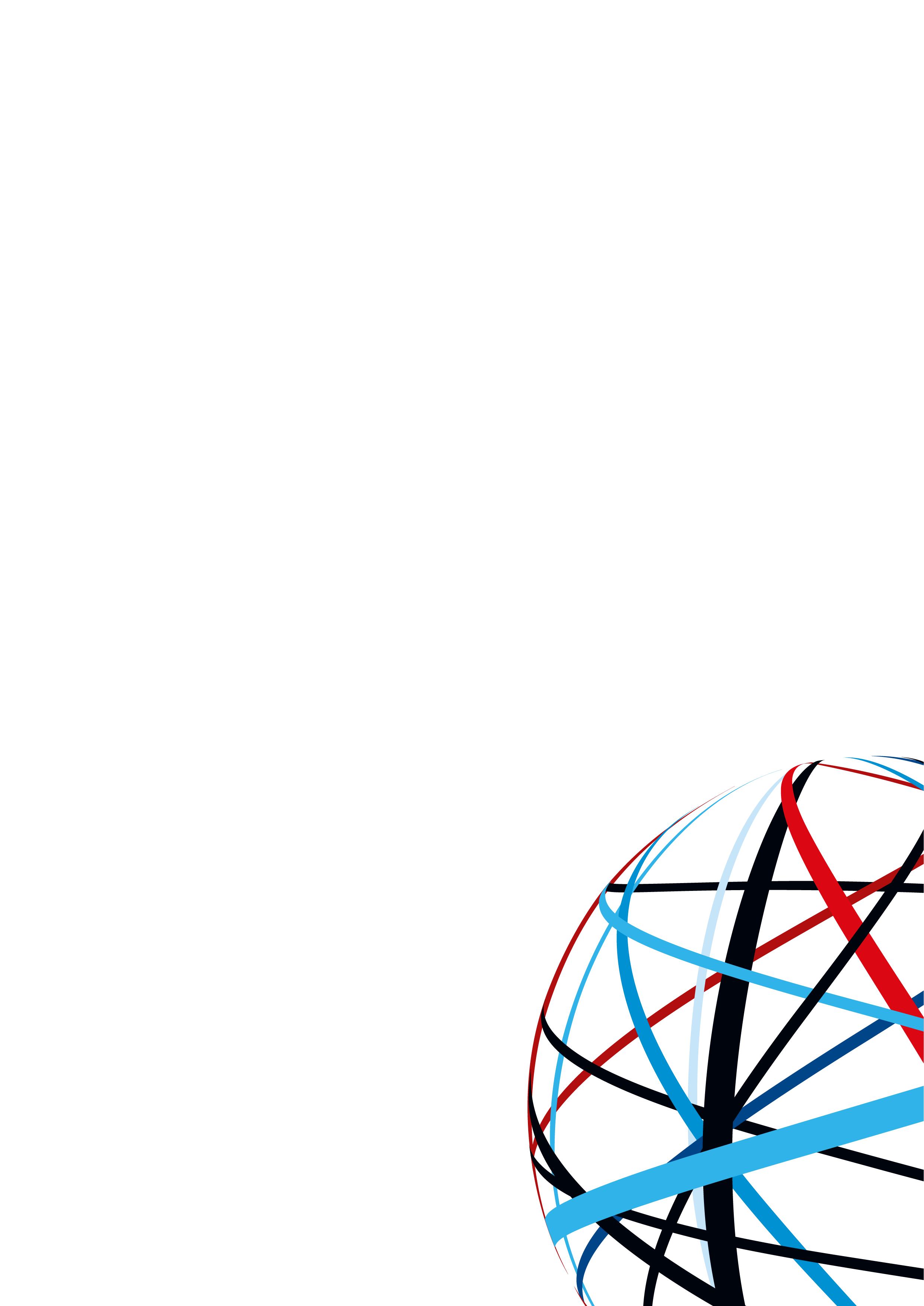 Identifikační údaje žadatele o podporuObchodní jméno, sídlo, IČStatutární zástupce žadateleKontaktní osoba žadateleNázev projektu  CZ-NACE společnostiKontrasignující MASMAS Lašsko, z.s.Dolní Bašta 269742 66 ŠtramberkIČO: 27029875Statutární zástupce kontrasignující MASIng. Dalibor KvitaTel.: +420 526 114e-mail: maslassko@centrum.czCharakteristika žadateleHlavní předmět podnikání: stručná historie společnosti až do současnosti, hlavní předmět podnikání, informace se vykazují za žadatele, max. 250 slovInformace o zaměstnancích žadatele: počet zaměstnancůPodrobný popis projektu, jeho cíle včetně jeho souladu s programemSpecifikace předmětu projektuPopis systémové integrace technologií Žadatel ke každé technologii nebo souboru technologií popíše, jakým způsobem dosáhne datové integrace, a zda se jedná o integraci mezi pořizovanými a stávajícími technologiemi nebo pouze mezi pořizovanými.Popis dosažení přínosu projektuŽadatel popíše, jakým způsobem a pomocí jakých konkrétních v rámci projektu pořizovaných technologií nebo souboru technologií dojde k naplnění přínosu projektu ve smyslu robotizace, automatizace, digitalizace, e-shopu (s integrovaným skladovým hospodářstvím či daty z výroby), využití služby cloud computing, pořízení komunikační infrastruktury, identifikační infrastruktury nebo nezbytné výpočetní techniky.(Ke každé technologii výrobního charakteru žadatel uvede, jaké obsahuje příslušenství pro manipulaci (s materiálem, výrobkem či nástrojem) ve smyslu nahrazení lidské manuální práce při daném úkonu. Ke každé položce dlouhodobého nehmotného majetku žadatel uvede, s jakou vnitropodnikovou činností souvisí, a které technologie jsou jejím prostřednictvím integrovány. Ke každé položce cloudových/SaaS služeb žadatel uvede, jaká je jejich souvislost s podporovanými aktivitami projektu.)Naplnění podmínek výrazného posunuŽadatel popíše, které z realizovaných oblastí ve smyslu přínosu projektu jsou pro společnost novým technologickým řešením, a které jsou rozšířením stávajících technologických řešení, přičemž popis musí obsahovat informace o tom, jaké funkcionality jsou nové a dosud ve společnosti nebyly zavedeny.Souhrnný soupis technologií a služeb, které budou použity při realizaci systémové integrace a přínosů projektu (jedna či více vybraných aktivit – věcných oblastí). 
Rozpočet projektu a způsob jeho financování - Přehled investičních nákladů do dlouhodobého hmotného a nehmotného majetku na základě soupisu technologií a služeb. Ceny je třeba stanovit dle nejnižší doložené indikativní cenové nabídky.Přehled neinvestičních nákladů a služeb na základě soupisu technologií a služeb. Ceny je třeba stanovit dle nejnižší doložené indikativní cenové nabídky.Nepřímé náklady – stanoveny do max. výše 7 % rozpočtu projektu.Místo realizace projektu Harmonogram projektuPodklady pro hodnocení MAS Lašsko, z.s.Kategorie ZV(DHM/DNM/SLU/NN)Název položkyCena bez DPHIndikátor 24301CelkemCelkemPROJEKTOVÝ ZÁMĚRPROJEKTOVÝ ZÁMĚRNázev projektového záměruNázev projektového záměruNázev projektového záměru doplňte doplňte doplňte doplňte doplňtePROJEKTOVÝ ZÁMĚRPROJEKTOVÝ ZÁMĚRCZ-NACE projektuCZ-NACE projektuCZ-NACE projektu doplňte doplňte doplňte doplňte doplňteZAŘAZENÍ PROJEKTOVÉHO ZÁMĚRU DO INTEGROVANÉ STRATEGIE ZAŘAZENÍ PROJEKTOVÉHO ZÁMĚRU DO INTEGROVANÉ STRATEGIE oficiální název MASoficiální název MASoficiální název MASMAS Lašsko, z. s.MAS Lašsko, z. s.MAS Lašsko, z. s.MAS Lašsko, z. s.MAS Lašsko, z. s.ZAŘAZENÍ PROJEKTOVÉHO ZÁMĚRU DO INTEGROVANÉ STRATEGIE ZAŘAZENÍ PROJEKTOVÉHO ZÁMĚRU DO INTEGROVANÉ STRATEGIE Opatření integrované strategieOpatření integrované strategieOpatření integrované strategieOpatření I.1.1. Zavádění principů digitalizace, automatizace a robotizace výroby v malých a středních firmách, včetně zemědělství a potravinářství, podpora dalších inovací a sdílení příkladů dobré praxe.Opatření I.1.1. Zavádění principů digitalizace, automatizace a robotizace výroby v malých a středních firmách, včetně zemědělství a potravinářství, podpora dalších inovací a sdílení příkladů dobré praxe.Opatření I.1.1. Zavádění principů digitalizace, automatizace a robotizace výroby v malých a středních firmách, včetně zemědělství a potravinářství, podpora dalších inovací a sdílení příkladů dobré praxe.Opatření I.1.1. Zavádění principů digitalizace, automatizace a robotizace výroby v malých a středních firmách, včetně zemědělství a potravinářství, podpora dalších inovací a sdílení příkladů dobré praxe.Opatření I.1.1. Zavádění principů digitalizace, automatizace a robotizace výroby v malých a středních firmách, včetně zemědělství a potravinářství, podpora dalších inovací a sdílení příkladů dobré praxe.ZAŘAZENÍ PROJEKTOVÉHO ZÁMĚRU DO INTEGROVANÉ STRATEGIE ZAŘAZENÍ PROJEKTOVÉHO ZÁMĚRU DO INTEGROVANÉ STRATEGIE číslo a název výzvy ŘO OP TAKčíslo a název výzvy ŘO OP TAKčíslo a název výzvy ŘO OP TAK01_23_026 – Technologie pro MAS (CLLD) – výzva I.01_23_026 – Technologie pro MAS (CLLD) – výzva I.01_23_026 – Technologie pro MAS (CLLD) – výzva I.01_23_026 – Technologie pro MAS (CLLD) – výzva I.01_23_026 – Technologie pro MAS (CLLD) – výzva I.ZAŘAZENÍ PROJEKTOVÉHO ZÁMĚRU DO INTEGROVANÉ STRATEGIE ZAŘAZENÍ PROJEKTOVÉHO ZÁMĚRU DO INTEGROVANÉ STRATEGIE číslo a název výzvy MASčíslo a název výzvy MASčíslo a název výzvy MAS1. výzva MAS Lašsko, z.s. - OP TAK – Technologie pro MSP1. výzva MAS Lašsko, z.s. - OP TAK – Technologie pro MSP1. výzva MAS Lašsko, z.s. - OP TAK – Technologie pro MSP1. výzva MAS Lašsko, z.s. - OP TAK – Technologie pro MSP1. výzva MAS Lašsko, z.s. - OP TAK – Technologie pro MSPPředpokládané datum podání žádosti o podporu do výzvy ŘO:Předpokládané datum podání žádosti o podporu do výzvy ŘO:Uveďte ve formě (měsíc/rok). Počítejte, že věcné hodnocení záměru ze strany MAS může trvat přibližně měsíc. Uvažujte, že vyjádření o souladu záměru se SCLLD MAS Lašsko je vydáváno na 45 kalendářních dnů.Uveďte ve formě (měsíc/rok). Počítejte, že věcné hodnocení záměru ze strany MAS může trvat přibližně měsíc. Uvažujte, že vyjádření o souladu záměru se SCLLD MAS Lašsko je vydáváno na 45 kalendářních dnů.Uveďte ve formě (měsíc/rok). Počítejte, že věcné hodnocení záměru ze strany MAS může trvat přibližně měsíc. Uvažujte, že vyjádření o souladu záměru se SCLLD MAS Lašsko je vydáváno na 45 kalendářních dnů.Uveďte ve formě (měsíc/rok). Počítejte, že věcné hodnocení záměru ze strany MAS může trvat přibližně měsíc. Uvažujte, že vyjádření o souladu záměru se SCLLD MAS Lašsko je vydáváno na 45 kalendářních dnů.Uveďte ve formě (měsíc/rok). Počítejte, že věcné hodnocení záměru ze strany MAS může trvat přibližně měsíc. Uvažujte, že vyjádření o souladu záměru se SCLLD MAS Lašsko je vydáváno na 45 kalendářních dnů.Uveďte ve formě (měsíc/rok). Počítejte, že věcné hodnocení záměru ze strany MAS může trvat přibližně měsíc. Uvažujte, že vyjádření o souladu záměru se SCLLD MAS Lašsko je vydáváno na 45 kalendářních dnů.Uveďte ve formě (měsíc/rok). Počítejte, že věcné hodnocení záměru ze strany MAS může trvat přibližně měsíc. Uvažujte, že vyjádření o souladu záměru se SCLLD MAS Lašsko je vydáváno na 45 kalendářních dnů.Uveďte ve formě (měsíc/rok). Počítejte, že věcné hodnocení záměru ze strany MAS může trvat přibližně měsíc. Uvažujte, že vyjádření o souladu záměru se SCLLD MAS Lašsko je vydáváno na 45 kalendářních dnů.Předpokládané datum zahájení fyzické realizace projektu: Předpokládané datum zahájení fyzické realizace projektu: Uveďte ve formě (měsíc/rok). Realizace projektu nesmí být zahájena před podáním plné žádosti o podporu do systému ISKP21+.Uveďte ve formě (měsíc/rok). Realizace projektu nesmí být zahájena před podáním plné žádosti o podporu do systému ISKP21+.Uveďte ve formě (měsíc/rok). Realizace projektu nesmí být zahájena před podáním plné žádosti o podporu do systému ISKP21+.Uveďte ve formě (měsíc/rok). Realizace projektu nesmí být zahájena před podáním plné žádosti o podporu do systému ISKP21+.Uveďte ve formě (měsíc/rok). Realizace projektu nesmí být zahájena před podáním plné žádosti o podporu do systému ISKP21+.Uveďte ve formě (měsíc/rok). Realizace projektu nesmí být zahájena před podáním plné žádosti o podporu do systému ISKP21+.Uveďte ve formě (měsíc/rok). Realizace projektu nesmí být zahájena před podáním plné žádosti o podporu do systému ISKP21+.Uveďte ve formě (měsíc/rok). Realizace projektu nesmí být zahájena před podáním plné žádosti o podporu do systému ISKP21+.Předpokládané datum ukončení fyzické realizace projektu:Předpokládané datum ukončení fyzické realizace projektu:Uveďte ve formě (měsíc/rok). Realizace projektu nesmí být ukončena před podáním žádosti o podporu (plné žádosti o podporu do MS21+). Nejzazší datum pro ukončení fyzické realizace projektu je 30.6.2026.Uveďte ve formě (měsíc/rok). Realizace projektu nesmí být ukončena před podáním žádosti o podporu (plné žádosti o podporu do MS21+). Nejzazší datum pro ukončení fyzické realizace projektu je 30.6.2026.Uveďte ve formě (měsíc/rok). Realizace projektu nesmí být ukončena před podáním žádosti o podporu (plné žádosti o podporu do MS21+). Nejzazší datum pro ukončení fyzické realizace projektu je 30.6.2026.Uveďte ve formě (měsíc/rok). Realizace projektu nesmí být ukončena před podáním žádosti o podporu (plné žádosti o podporu do MS21+). Nejzazší datum pro ukončení fyzické realizace projektu je 30.6.2026.Uveďte ve formě (měsíc/rok). Realizace projektu nesmí být ukončena před podáním žádosti o podporu (plné žádosti o podporu do MS21+). Nejzazší datum pro ukončení fyzické realizace projektu je 30.6.2026.Uveďte ve formě (měsíc/rok). Realizace projektu nesmí být ukončena před podáním žádosti o podporu (plné žádosti o podporu do MS21+). Nejzazší datum pro ukončení fyzické realizace projektu je 30.6.2026.Uveďte ve formě (měsíc/rok). Realizace projektu nesmí být ukončena před podáním žádosti o podporu (plné žádosti o podporu do MS21+). Nejzazší datum pro ukončení fyzické realizace projektu je 30.6.2026.Uveďte ve formě (měsíc/rok). Realizace projektu nesmí být ukončena před podáním žádosti o podporu (plné žádosti o podporu do MS21+). Nejzazší datum pro ukončení fyzické realizace projektu je 30.6.2026.Vazba žadatele na jiné dotační tituly:Vazba žadatele na jiné dotační tituly:Vazba žadatele na jiné dotační tituly:Vazba žadatele na jiné dotační tituly:Vazba žadatele na jiné dotační tituly:Vazba žadatele na jiné dotační tituly:Vazba žadatele na jiné dotační tituly:Vazba žadatele na jiné dotační tituly:Vazba žadatele na jiné dotační tituly:Vazba žadatele na jiné dotační tituly: doplňte doplňte doplňte doplňte doplňte doplňte doplňte doplňte doplňte doplňteSoulad projektu se strategií MAS Lašsko:Soulad projektu se strategií MAS Lašsko:Soulad projektu se strategií MAS Lašsko:Soulad projektu se strategií MAS Lašsko:Soulad projektu se strategií MAS Lašsko:Soulad projektu se strategií MAS Lašsko:Soulad projektu se strategií MAS Lašsko:Soulad projektu se strategií MAS Lašsko:Soulad projektu se strategií MAS Lašsko:Soulad projektu se strategií MAS Lašsko: doplňte doplňte doplňte doplňte doplňte doplňte doplňte doplňte doplňte doplňteCelkové výdaje projektuCelkové výdaje projektuCelkové výdaje projektu = celkové způsobilé + nezpůsobilé výdaje.Celkové výdaje projektu = celkové způsobilé + nezpůsobilé výdaje.Celkové výdaje projektu = celkové způsobilé + nezpůsobilé výdaje.Celkové výdaje projektu = celkové způsobilé + nezpůsobilé výdaje.Celkové výdaje projektu = celkové způsobilé + nezpůsobilé výdaje.Celkové výdaje projektu = celkové způsobilé + nezpůsobilé výdaje.Celkové výdaje projektu = celkové způsobilé + nezpůsobilé výdaje.KčCelkové způsobilé výdajeCelkové způsobilé výdajeUveďte celkové způsobilé výdaje, ze kterých je vypočtena dotace.Uveďte celkové způsobilé výdaje, ze kterých je vypočtena dotace.Uveďte celkové způsobilé výdaje, ze kterých je vypočtena dotace.Uveďte celkové způsobilé výdaje, ze kterých je vypočtena dotace.Uveďte celkové způsobilé výdaje, ze kterých je vypočtena dotace.Uveďte celkové způsobilé výdaje, ze kterých je vypočtena dotace.Uveďte celkové způsobilé výdaje, ze kterých je vypočtena dotace.KčPodpora – dotacePodpora – dotaceDotace je 50 % z celkových způsobilých výdajů projektu.Dotace je 50 % z celkových způsobilých výdajů projektu.Dotace je 50 % z celkových způsobilých výdajů projektu.Dotace je 50 % z celkových způsobilých výdajů projektu.Dotace je 50 % z celkových způsobilých výdajů projektu.Dotace je 50 % z celkových způsobilých výdajů projektu.Dotace je 50 % z celkových způsobilých výdajů projektu.KčINDIKÁTORY PROJEKTUPovinné k naplnění – závazné se stanovenou cílovou hodnotouPovinné k naplnění – závazné se stanovenou cílovou hodnotouPovinné k naplnění – závazné se stanovenou cílovou hodnotouPovinné k naplnění – závazné se stanovenou cílovou hodnotouPovinné k naplnění – závazné se stanovenou cílovou hodnotouPovinné k naplnění – závazné se stanovenou cílovou hodnotouPovinné k naplnění – závazné se stanovenou cílovou hodnotouPovinné k naplnění – závazné se stanovenou cílovou hodnotouPovinné k naplnění – závazné se stanovenou cílovou hodnotouINDIKÁTORY PROJEKTUkódNázev indikátoruNázev indikátoruNázev indikátoruNázev indikátoruMěrná jednotkaVýchozí hodnotaCílová hodnotaCílová hodnotaINDIKÁTORY PROJEKTU243 010Počet instalovaných technologiíPočet instalovaných technologiíPočet instalovaných technologiíPočet instalovaných technologiízařízení doplňte doplňte doplňteINDIKÁTORY PROJEKTUPovinné k výběru – monitorovací bez stanovené cílové hodnotyPovinné k výběru – monitorovací bez stanovené cílové hodnotyPovinné k výběru – monitorovací bez stanovené cílové hodnotyPovinné k výběru – monitorovací bez stanovené cílové hodnotyPovinné k výběru – monitorovací bez stanovené cílové hodnotyPovinné k výběru – monitorovací bez stanovené cílové hodnotyPovinné k výběru – monitorovací bez stanovené cílové hodnotyPovinné k výběru – monitorovací bez stanovené cílové hodnotyPovinné k výběru – monitorovací bez stanovené cílové hodnotyINDIKÁTORY PROJEKTUkódNázev indikátoruNázev indikátoruNázev indikátoruNázev indikátoruMěrná jednotkaVýchozí hodnotaCílová hodnotaCílová hodnotaINDIKÁTORY PROJEKTU107 002Přidaná hodnotaPřidaná hodnotaPřidaná hodnotaPřidaná hodnotatis. Kč/rok doplňte doplňte doplňteINDIKÁTORY PROJEKTU107 031Podniky s vyšším obratemPodniky s vyšším obratemPodniky s vyšším obratemPodniky s vyšším obratempodniky doplňte doplňte doplňteINDIKÁTORY PROJEKTU107 501 ObratObratObratObrattis. Kč/rok doplňte doplňte doplňteINDIKÁTORY PROJEKTU101 022Podniky podpořené grantyPodniky podpořené grantyPodniky podpořené grantyPodniky podpořené grantypodniky doplňte doplňte doplňteSeznam příloh:Seznam příloh:Příloha č. 1Vyplněná a elektronicky podepsaná příloha Šablona projektového záměru ve formátu PDF (vzor je přílohou č. 1).Vyplněná a elektronicky podepsaná příloha Šablona projektového záměru ve formátu PDF (vzor je přílohou č. 1).Vyplněná a elektronicky podepsaná příloha Šablona projektového záměru ve formátu PDF (vzor je přílohou č. 1).Vyplněná a elektronicky podepsaná příloha Šablona projektového záměru ve formátu PDF (vzor je přílohou č. 1).Vyplněná a elektronicky podepsaná příloha Šablona projektového záměru ve formátu PDF (vzor je přílohou č. 1).Vyplněná a elektronicky podepsaná příloha Šablona projektového záměru ve formátu PDF (vzor je přílohou č. 1).Vyplněná a elektronicky podepsaná příloha Šablona projektového záměru ve formátu PDF (vzor je přílohou č. 1).Seznam příloh:Seznam příloh:Příloha č. 2Plná moc ve formátu PDF (je-li relevantní) – plná moc nemusí být ověřená a může být podepsána elektronicky i ručně.Plná moc ve formátu PDF (je-li relevantní) – plná moc nemusí být ověřená a může být podepsána elektronicky i ručně.Plná moc ve formátu PDF (je-li relevantní) – plná moc nemusí být ověřená a může být podepsána elektronicky i ručně.Plná moc ve formátu PDF (je-li relevantní) – plná moc nemusí být ověřená a může být podepsána elektronicky i ručně.Plná moc ve formátu PDF (je-li relevantní) – plná moc nemusí být ověřená a může být podepsána elektronicky i ručně.Plná moc ve formátu PDF (je-li relevantní) – plná moc nemusí být ověřená a může být podepsána elektronicky i ručně.Plná moc ve formátu PDF (je-li relevantní) – plná moc nemusí být ověřená a může být podepsána elektronicky i ručně.Seznam příloh:Seznam příloh:Příloha č. 3Dvě indikativní cenové nabídky ke každé pořizované položce, vyjma nepřímých nákladů.Dvě indikativní cenové nabídky ke každé pořizované položce, vyjma nepřímých nákladů.Dvě indikativní cenové nabídky ke každé pořizované položce, vyjma nepřímých nákladů.Dvě indikativní cenové nabídky ke každé pořizované položce, vyjma nepřímých nákladů.Dvě indikativní cenové nabídky ke každé pořizované položce, vyjma nepřímých nákladů.Dvě indikativní cenové nabídky ke každé pořizované položce, vyjma nepřímých nákladů.Dvě indikativní cenové nabídky ke každé pořizované položce, vyjma nepřímých nákladů.Místo a datum:Místo a datum:Místo a datum:Místo a datum:Jméno a příjmení statuárního/pověřeného zástupce:Jméno a příjmení statuárního/pověřeného zástupce:Jméno a příjmení statuárního/pověřeného zástupce:Jméno a příjmení statuárního/pověřeného zástupce:Podpis předkladatele projektového záměru:Elektronický podpis:Podpis předkladatele projektového záměru:Elektronický podpis:Podpis předkladatele projektového záměru:Elektronický podpis:Podpis předkladatele projektového záměru:Elektronický podpis: